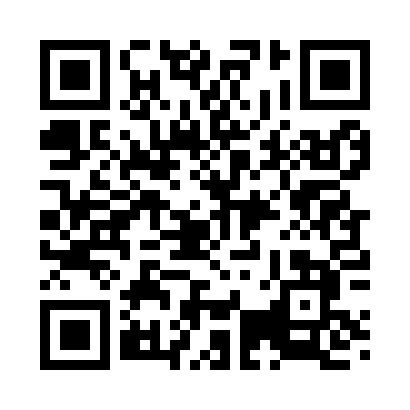 Prayer times for Duross Heights, Delaware, USAMon 1 Jul 2024 - Wed 31 Jul 2024High Latitude Method: Angle Based RulePrayer Calculation Method: Islamic Society of North AmericaAsar Calculation Method: ShafiPrayer times provided by https://www.salahtimes.comDateDayFajrSunriseDhuhrAsrMaghribIsha1Mon4:035:391:075:048:3410:102Tue4:035:391:075:048:3410:103Wed4:045:401:075:058:3410:094Thu4:055:401:075:058:3410:095Fri4:065:411:075:058:3310:086Sat4:065:421:075:058:3310:087Sun4:075:421:085:058:3310:078Mon4:085:431:085:058:3210:079Tue4:095:431:085:058:3210:0610Wed4:105:441:085:058:3210:0511Thu4:115:451:085:058:3110:0512Fri4:125:451:085:058:3110:0413Sat4:135:461:085:058:3010:0314Sun4:145:471:085:058:3010:0215Mon4:155:481:095:058:2910:0116Tue4:165:481:095:058:2810:0117Wed4:175:491:095:058:2810:0018Thu4:185:501:095:058:279:5919Fri4:205:511:095:058:269:5820Sat4:215:521:095:058:269:5621Sun4:225:531:095:048:259:5522Mon4:235:531:095:048:249:5423Tue4:245:541:095:048:239:5324Wed4:265:551:095:048:239:5225Thu4:275:561:095:048:229:5126Fri4:285:571:095:038:219:4927Sat4:295:581:095:038:209:4828Sun4:305:591:095:038:199:4729Mon4:325:591:095:038:189:4630Tue4:336:001:095:028:179:4431Wed4:346:011:095:028:169:43